A° 2017	N° 74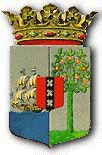 PUBLICATIEBLADMINISTERIËLE REGELING MET ALGEMENE WERKING van de 24ste augustus 2017 tot wijziging van de Ministeriële regeling hoogst toelaatbare prijs bitumen 40/50____________DE MINISTER VAN ECONOMISCHE ONTWIKKELING,	Overwegende:dat het wenselijk is de hoogst toelaatbare prijs voor het verkopen van bitumen 40/50 opnieuw vast te stellen;	Gelet op:artikel 2 van de Prijzenverordening 1961;Heeft besloten:Artikel IIn artikel 1, eerste lid, van de Ministeriële regeling hoogst toelaatbare prijs bitumen 40/50 wordt “NAF. 1,6154 per US Gallon” vervangen door: NAF. 2,3369 per US Gallon.Artikel IIDeze ministeriële regeling treedt in werking met ingang van 1 september 2017.Gegeven te Willemstad, 24 augustus 2017De Minister van Economische Ontwikkeling,I.S. MARTINAUitgegeven de 28ste augustus 2017De Minister van Algemene Zaken,E.P. RHUGGENAATH